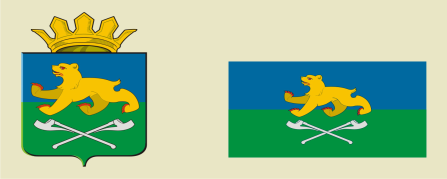 от    22.12.2014    № 146-д с. Туринская Слобода

О ликвидации  Муниципальной казённой дошкольной образовательной организации «Юртовский детский сад»На основании статей 31, 34 федерального закона  от 29.12.2012 № 273-ФЗ «Об образовании в Российской Федерации»,   статей  61-63 Гражданского кодекса РФ, статей 81, 178, 180 Трудового кодекса Российской Федерации; федерального закона от 08.08.2001 № 129-ФЗ «О государственной регистрации юридических лиц и индивидуальных предпринимателей», в соответствии с заключением комиссии о предварительной экспертной оценке последствий принятого решения о ликвидации образовательной организации от 01.12.2014 г., действующей на основании постановления  Слободо-Туринского МОУО от 20.08.2014 № 93-д «О создании муниципальной комиссии по оценке последствий принятия решения о реорганизации или ликвидации образовательной организации», ПОСТАНОВЛЯЮ:
1. Ликвидировать Муниципальную казённую дошкольную образовательную организацию «Юртовский детский сад».2. Настоящее постановление направить в соответствующий орган, осуществляющий государственную регистрацию юридических лиц, для внесения в единый государственный реестр юридических лиц сведений о том, что юридическое лицо Муниципальная казённая дошкольная образовательная организация «Юртовский детский сад» находится в процессе ликвидации.
3. Назначить ликвидационную комиссию в составе:4. Поручить ликвидационной комиссии осуществить полный комплекс мероприятий по ликвидации Муниципальной казённой дошкольной образовательной организации «Юртовский детский сад», предусмотренный действующим законодательством и иными обязательными для исполнения актами, в том числе:- публикацию в органах печати о ликвидации Муниципальной казённой дошкольной образовательной организации «Юртовский детский сад»  о порядке и сроках заявления требований его кредиторов (не менее двух месяцев с момента публикации о ликвидации);
- выявление кредиторов и письменное уведомление их о ликвидации Муниципальной  казённой дошкольной  образовательной организации «Юртовский детский сад»;- получение дебиторской задолженности;- составление в установленном порядке и в надлежащие сроки ликвидационного промежуточного баланса;- представление промежуточного ликвидационного баланса на утверждение начальнику Слободо-Туринского МОУО;- завершение расчетов с кредиторами и дебиторами, после чего составление ликвидационного баланса и предоставление его на утверждение начальнику Слободо - Туринского МОУО;- урегулирование вопросов с соответствующим органом по регистрации юридических лиц и проведение иных организационных мероприятий, связанных с ликвидацией Муниципальной казённой дошкольной образовательной организации «Юртовский детский сад».
5. С момента подписания настоящего  постановления о назначении ликвидационной комиссии к ней переходят все полномочия (в соответствии с пунктом 3 статьи 62 Гражданского кодекса Российской Федерации) по управлению делами Муниципальной казённой дошкольной образовательной организации «Юртовский детский сад».6. Ликвидацию Муниципальной казённой дошкольной образовательной организации «Юртовский детский сад» полагать завершенной, а учреждение прекратившим свою деятельность, с момента внесения записи об этом в государственный реестр юридических лиц.7.  Методисту по маркетингу педагогическими кадрами Слободо-Туринского МОУО предупредить руководителя МКДОО «Юртовский детский сад» Каримову Э.А. о предстоящем  сокращении в связи с ликвидацией образовательной организации в соответствии с  действующим законодательством.
8. Руководителю МКДОО «Юртовский детский сад» Каримовой Э.А.  передать архивные документы, постоянного срока хранения руководителю МКДОУ «Ницинский детский сад «Колобок» Серковой А.Л.  на хранение.
9. Руководителю МКДОО «Юртовский детский сад» Каримовой Э.А. предупредить  работников педагогического и технического персонала детского сада  о предстоящем увольнении, в связи с ликвидацией образовательной организации в соответствии с  действующим законодательством.
10. Руководителю МКДОО «Юртовский детский сад» Каримовой Э.А. подать сведения на уволенных работников в ГКУ службы занятости населения Свердловской области «Байкаловский центр занятости». 11. Руководителю МКДОО «Юртовский детский сад» Каримовой Э.А.   обеспечить передачу имущества образовательной организации, оборудование детского сада и другие материальные ценности организации с баланса юридического лица передать руководителю  МКДОУ «Ницинский детский сад «Колобок» Серковой А.Л.  по акту передачи имущества. 12.  МКУ «ЦБ ОУ Слободо-Туринского МР»  оформить  необходимые акты приема - передачи имущества, согласованные с муниципальным отделом управления имуществом Слободо-Туринского  муниципального района.
13. Данное постановление  опубликовать в общественно-политической газете Слободо-Туринского муниципального района «Коммунар» и разместить на сайте Слободо-Туринского МОУО  в сети «Интернет».
14. Контроль за исполнением настоящего постановления оставляю за собой.Начальник Слободо-Туринского МОУО:                                       Г.И. ФоминовСЛОБОДО-ТУРИНСКИЙ МУНИЦИПАЛЬНЫЙ ОТДЕЛ УПРАВЛЕНИЯ ОБРАЗОВАНИЕМП О С Т А Н О В Л Е Н И ЕПредседатель комиссии:Каримова Э.А. – руководитель Муниципальной  казённой дошкольной  образовательной организации «Юртовский детский сад»;Секретарь комиссии:Мозырева Н.Р. – методист  «ИМЦ ОУ Слободо-Туринского МР»;Члены комиссии:Сабурова Л.Ю.  –  начальник МКУ  «ЦБ ОУ Слободо-Туринского МР»;               Семенюк О.В. – юрисконсульт МКУ «ИМЦ ОУ Слободо-Туринского МР».Серкова А.Л. – руководитель Муниципального казённого дошкольного образовательного учреждения «Ницинский детский сад «Колобок».С постановлением  ознакомлены:   Э.А. КаримоваН.Р. Мозырева                                                                                   Л.Ю. Сабурова                                                                                                       О.В. СеменюкА.Л. Серкова